Контрольно-измерительные материалы для проведения промежуточной (итоговой) аттестации обучающихся 3 класса по учебному предмету «Изобразительное искусство»Спецификацияконтрольных измерительных материалов для проведения                                         промежуточной (итоговой) аттестации по учебному предмету «Изобразительное искусство»Назначение КИМ - оценить достижение обучающимися планируемых результатов предметных и метапредметных по учебному предмету изобразительное искусство в целях промежуточной (итоговой) аттестации обучающихся 3 класса.   Документы, определяющие содержание КИМ.Содержание контрольно-измерительных материалов  определяется на основе:1.1. Федерального государственного образовательного стандарта начального общего образования (приказ Министерства образования и науки РФ №373 от 06.10.2009г., зарегистрирован в Минюсте России 22.12.2009г., приказа Министерства образования и науки РФ №1576 от 31 декабря 2015 года «О внесении изменений в Федеральный государственный образовательный стандарт начального общего образования №373 от 06.10.2009г»);1.2. Рабочих программ по предметам УМК «Школа России»учебник  «Изобразительное искусство» «Искусство и ты» Е. И. Коротеева  под редакцией Б. М. Неменского                                                                          КИМ разработаны с учётом положения о том, что результатом освоения учебной программы по учебному предмету является сформированность планируемых результатов, зафиксированных в блоке «Выпускник научится» ООП НОО.Характеристика структуры и содержание КИМ.Итоговая контрольная работа по изобразительному искусству в 3 классе содержит 2 варианта и включает 20 тестовых заданий, различающихся формой и уровнем сложности. КОДИФИКАТОР                                                                                                                  планируемых результатов освоения основной образовательной программы начального общего образования по изобразительному искусству                                 (для оценки индивидуальных достижений обучающихся)Кодификатор содержит планируемые результаты¸ которые характеризуют требования стандарта: «выпускник научится», согласно установкам ФГОС этот тип требований относится к содержанию обучения, подлежащему обязательному изучению и последующему контролю за его усвоением каждым учащимся. Промежуточная (итоговая) контрольная работа состоит из 20 заданий: 12-и заданий с выбором одного правильного ответа (ВО), 2-х заданий с выбором нескольких правильных ответов (ВО),  2-х заданий с кратким ответом (КО), 2 задания на установление соответствия, 2 задания с развёрнутым ответом.	В контрольной работе представлены как задания базового уровня сложности, так и задания повышенного уровня сложности.Перечень элементов содержания, проверяемых на промежуточной (годовой) аттестации по изобразительному искусству представлен в таблице 1.Таблица 1Перечень умений, хактеризующих достижение планируемых результатов представлен в таблице 2                                                                                                                                    Таблица 2Распределение заданий промежуточной (итоговой) работы  по уровню сложности и метапредметным УУДВ таблице 3 представлена информация о распределении заданий промежуточной (итоговой) работы по уровню сложностиТаблица 3Распределение заданий варианта промежуточной (итоговой) работы по уровням,проверяемым умениям, типам задания представлены в таблице 4                       Таблица 4Перечень элементов метапредметных УУД представлен в таблице 5Таблица 5Распределение заданий  по темам курса «ИСКУССТВО И ТЫ», 3класс  представлено в таблице 6Промежуточная (итоговая) контрольная работа позволяет оценить степень освоения учебного материала при использовании УМК  по изобразительному искусству.                        Работа охватывает учебный материал по курсу «Изобразительное искусство», изученному в  учебном году, в 3 классе.                                                                    Таблица 6Система оценивания выполнения отдельных заданий и работы в целомПроверка работ проводится с помощью приложенных к работе  верных ответов и ключей оценивания. Каждое правильно выполненное задание 1, 2, 3, 4, 5, 7, 8, 9, 11, 12, 15, 16, 19 оценивается 1 баллом, каждое правильно выполненное задание 13, 17, 18, 20 оценивается 2 баллами, правильно выполненное задание 14 оценивается 3 баллами, правильно выполненное задание 10 оценивается 4 баллами, правильно выполненное задание 6 оценивается 5 баллами. Задание считается выполненным верно, если выбран номер правильного ответа. Задание считается невыполненным в следующих случаях: а) указан номер неправильного ответа; б) указаны номера двух или более ответов, даже если среди них указан и номер правильного ответа; в) номер ответа не указан.        Максимально возможный балл за работу – 33 баллаРекомендуемая шкала перевода баллов в отметку:Ответы к промежуточной (итоговой) работе по изобразительному искусству Время выполнения варианта КИМ: на выполнение всей работы отводится 40 минут6. Дополнительные материалы и оборудование: не требуется.Промежуточная (итоговая) контрольная работа по изобразительному искусству                                            Дата: ___________             __________________________________    Вариант  1                                                                                      Ф.И. учащегося                                                                                                                                                                                                 1. Какой из перечисленных цветов не является основным?а) жёлтый                         б) красный                         в) синий                          г) зелёный2. Какое из перечисленных понятий обозначает вид изобразительного искусства?                                      а) мультипликация    		б) живопись	       в) кино             г) музыка3. В какой росписи используются только белая и синяя краски?                                                                       а) хохломская	        б) городецкая	          в) гжель	              г) дымковская4. Как называется изображение, сопровождающее текст в книге?  ____________________________________________________________________________5. Искусство проектировать и строить жилые дома, здания, парки, скверы, города – это …                          а) архитектура                б) интерьер                       в) графика               г) композиция6. Выбери жанры изобразительного искусства.Портрет,  графика,  пейзаж,  натюрморт,  кино,  бытовой,  акварель,  исторический.7. Учреждение, занимающееся сбором, изучением, хранением и экспонированием произведений искусства, коллекций, образцов промышленности называется _______________8. Повторение похожих линий, пятен, одних и тех же элементов рисунка через определённые расстояния и в заданной последовательности– это…а) орнамент                     б) репродукция                       в) аппликация                   г) ритм9. Картины, изображающие простые будни, обыкновенные ежедневные дела называются                               а) бытовые                    б) исторические                       в) портрет                   г) пейзаж10.  Определи соответствиеа) пейзаж			б) портрет		  в) бытовой жанр		г) натюрморт1)    2)      3)     4) 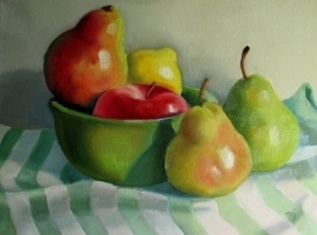 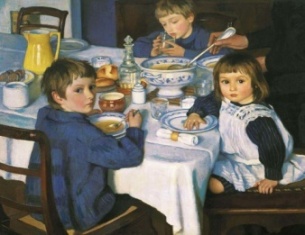 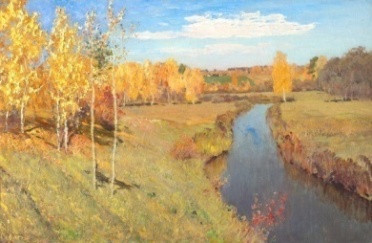 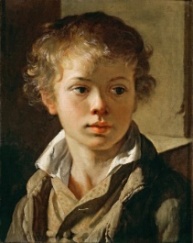 11. Переплет- это…                                                                                                                                                       а) лист, который открывает каждый раздел книги                                                                                      б) первый лист в книге                                                                                                                             в) твердая книжная обложка  12. Вид кукол, которые надеваются на руку, и управляет ими один человека) марионетки	         б) тростевые  	   в) перчаточные		   г) ростовые13. Выбери примеры «памятников архитектуры»а)       б)          в)      г) 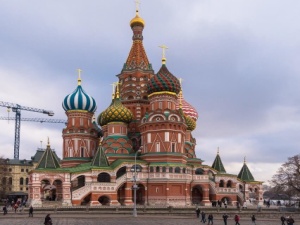 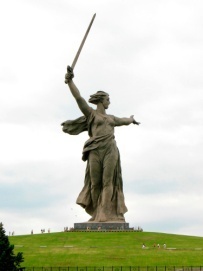 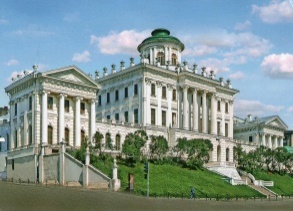 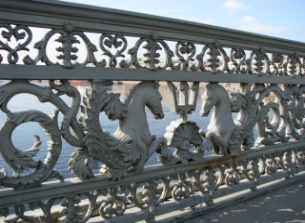 14. Выбери музеи изобразительного искусства                                                                                                  а) Эрмитаж       б) Цирк     в) Третьяковская галерея       г) Кинотеатр     д) Русский музей 15. Портреты бывают:                                                                                                                                     а) детские, семейные, парадные, миниатюрные, автопортрет, камерный                                                 б) уличные                               в) солдатские                            г) радужные16. Кто написал картину «Девочка с персиками»? Определи жанр                                                                                                                   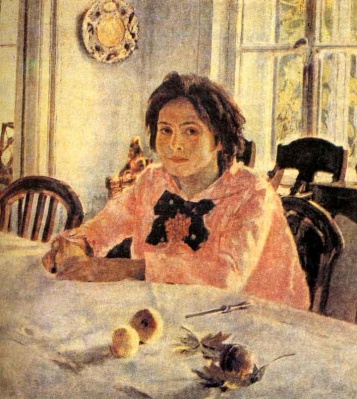         а) И. Левитан                         1) батальный		        б) В. Серов		                2) натюрморт        в) А. Саврасов                       3) портрет17. Какие краски надо выбрать для изображения номера клоуна?__________________________________________________________________________________________________________________________________________________________________________________18. По названию картины определи картину – пейзаж                                                                                             а) И. Левитан «Озеро. Русь».                                                                                                                      б) В Серов «Портрет Мики Морозова»                                                                                                              в) К.Петров-Водкин «Скрипка»19. Что такое скульптура?                                                                                                                                             а) искусство создавать из различных материалов объёмные изображения б) искусство проектировать и строить здания                                                                                            в) искусство работать красками 20. Что такое «оригинал» картины?  ___________________________________________________________________________________________________________________________________________________________________________________________________________________________________________________________________________Промежуточная (итоговая) контрольная работа по изобразительному искусству                                            Дата: ___________             __________________________________    Вариант  2                                                                                   Ф.И. учащегося                                                                                                                                                                                                 1. Какой из перечисленных цветов является составным?а) зелёный                     б) красный                   в) синий                  г) жёлтый2. Какое из перечисленных понятий не обозначает вид изобразительного искусства?а) графика                   б) скульптура                    в) кино                  г) живопись3. Исключи лишнее:     А) Гжель		б) Оригами      	в) Хохлома		г) Городец4. Рисунок к любимой сказке это… а) аппликация              б) иллюстрация                в) мозаика                  г) графика.5. Что такое архитектура?                                                                                                                                              а) искусство создавать из различных материалов объёмные изображенияб) искусство проектировать и строить здания     в) искусство работать красками 6. Выбери жанры изобразительного искусства.Пейзаж, графика, портрет, кино, исторический, акварель, бытовой, натюрморт.7. Общественное или государственное учреждение для хранения произведений искусства, научных коллекций, образцов промышленности называется      _________________________________________________________________________________________8. Приспособление для переноса нужного рисунка или букв с их многократным повторением – это…..     а) шаблон              б) штамп              в) трафарет             г) орнамент9. Картины, которые помогают нам узнавать свою историю, своё прошлое называются                               а) бытовые                    б) исторические                       в) портрет                   г) пейзаж10. Определи соответствиеа) натюрморт		   б) портрет           в) исторический жанр		г) пейзаж 1)   2)   3)    4) 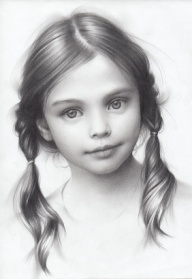 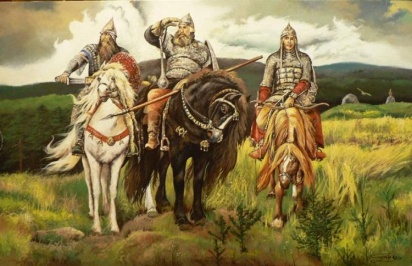 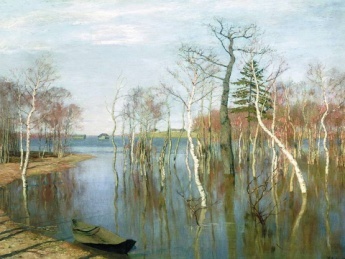 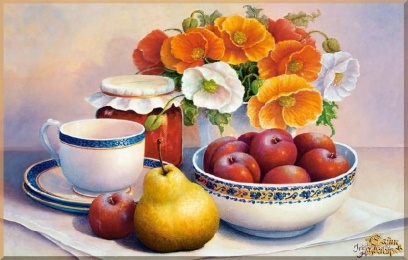 11. Обложка- это…                                                                                                                                                                а) лист, который открывает каждый раздел книги                                                                                     б) твердая книжная обложка                в) первый лист в книге    12. Вид кукол, которых приводят в движение за нити, прикреплённые к различным частям их тела                                                                                                                                                                                    а) марионетки	         б) тростевые          в) перчаточные	     г) ростовые13. Выбери примеры изображения витрина)    б)     в)    г) 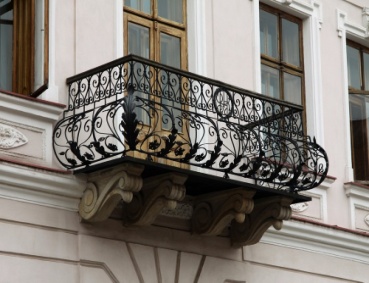 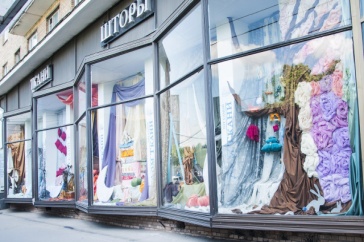 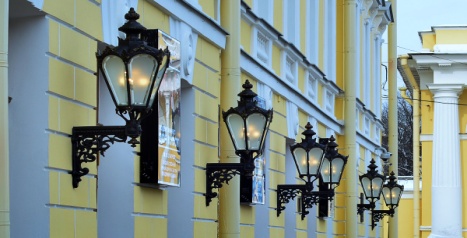 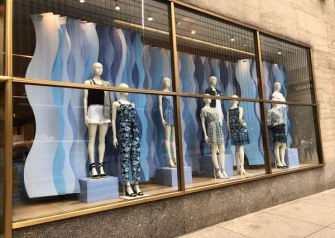 14. Выбери музеи изобразительного искусства                                                                                                  а) Цирк      б) Третьяковская галерея      в) Русский музей       г) Кинотеатр      д) Эрмитаж15. Портреты бывают:         а) уличные                 б) солдатские                       в) радужные              г) детские, семейные, парадные, миниатюрные, автопортрет, камерный                           16. Кто написал картину «Грачи прилетели»? Определи жанр                                                                                                                   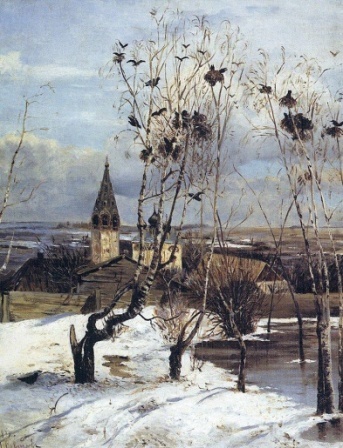         а) И. Левитан	                    1) пейзаж	       б) В. Серов		          2) исторический       в) А. Саврасов                   3) натюрморт17. Какие краски надо выбрать для изображения номера клоуна?__________________________________________________________________________________________________________________________________________________________________________________18. По названию картины определи картину – портрет                                                                                   а) И. Левитан «Озеро. Русь».                                                                                                                    б) В Серов «Портрет Мики Морозова»                                                                                                         в) К.Петров-Водкин «Скрипка»19. Что такое скульптура?                                                                                                                                                    а) искусство проектировать и строить здания                                                                                              б) искусство работать красками                                                                                                                   в) искусство создавать из различных материалов объёмные изображения20. Что такое «оригинал» картины?  ___________________________________________________________________________________________________________________________________________________________________________________________________________________________________________________________________________Код разделаЭлементы содержания,проверяемые на промежуточной (годовой) аттестации1.Искусство в твоём доме.2.Искусство на улицах твоего города.3.Художник и зрелище.4.Художник и музей.КодУмения, виды деятельности (в соответствии с ФГОС)Блоки ПООП НОО:                                         выпускник научится / получит возможность научиться№ ЗаданияБазовый уровень (выпускник научится)Базовый уровень (выпускник научится)Базовый уровень (выпускник научится)Базовый уровень (выпускник научится)Раздел 1. «Восприятие искусства и виды художественной деятельности».Раздел 1. «Восприятие искусства и виды художественной деятельности».Раздел 1. «Восприятие искусства и виды художественной деятельности».Раздел 1. «Восприятие искусства и виды художественной деятельности».1.1Различать виды изобразительного искусства.* различать основные виды художественной деятельности (рисунок, живопись, скульптура, декоративно-прикладное искусство) и участвовать в художественно-творческой деятельности, используя различные художественные материалы и приемы работы с ними для передачи собственного замысла11.2Знать и различать жанры изобразительного искусства. Уметь выделять различные жанры искусства.* различать основные виды и жанры пластических искусств, понимать их специфику6, 91.2Понимать значение слова «натюрморт», «пейзаж», «исторический жанр», «бытовой жанр», «портрет»* различать основные виды и жанры пластических искусств, понимать их специфику10, 15, 191.3Понимать роль художест венного образа в искус стве. Умение восприни мать произведения худо жественного изображения российского и мирового искусства* узнавать, воспринимать, описывать и эмоционально оценивать шедевры российского и мирового искусства, изображающие природу, человека, различные стороны окружающего мира и жизненных явлений161.3Понимать различия: оригинал и копия, репродукция* узнавать, воспринимать, описывать и эмоционально оценивать шедевры российского и мирового искусства, изображающие природу, человека, различные стороны окружающего мира и жизненных явлений201.4Понимать значение слова «музей».* приводить примеры ведущих художественных музеев России и художественных музеев своего региона, показывать на примерах их роль и назначение71.4Умение приводить примеры ведущих художественных музеев России* приводить примеры ведущих художественных музеев России и художественных музеев своего региона, показывать на примерах их роль и назначение14Раздел 2.  «Азбука искусства. Как говорит искусство?».Раздел 2.  «Азбука искусства. Как говорит искусство?».Раздел 2.  «Азбука искусства. Как говорит искусство?».Раздел 2.  «Азбука искусства. Как говорит искусство?».2.1Знать понятие «ритм»,  приемы работы, применяемые при прорисовке обоев: трафарет, шаблон и штамп* использовать выразительные средства изобразительного искусства: композицию, форму, ритм, линию, цвет, объем, фактуру; различные художественные материалы для воплощения собственного художественно-творческого замысла82.2Уметь выделять основные и дополнительные цвета.* различать основные и составные, теплые и холодные цвета; использовать их для передачи художественного замысла в собственной учебно-творческой деятельности22.3Понимать значение слова «архитектура».* наблюдать, сравнивать, сопоставлять и анализировать пространственную форму предмета; изображать предметы различной формы; использовать простые формы для создания выразительных образов в живописи, графике, художественном конструировании52.4Умение использовать декоративные элементы, геометрические, растительные узоры для украшения своих изделий; использовать ритм и стилизацию форм для создания орнамента; участвовать  художественно – творческой деятельности* использовать декоративные элементы, геометрические, растительные узоры для украшения своих изделий и предметов быта; использовать ритм и стилизацию форм для создания орнамента; передавать в собственной художественно-творческой деятельности специфику стилистики произведений народных художественных промыслов России (с учётом местных условий)3Раздел 3. «Значимые темы искусства. О чем говорит искусство?»Раздел 3. «Значимые темы искусства. О чем говорит искусство?»Раздел 3. «Значимые темы искусства. О чем говорит искусство?»Раздел 3. «Значимые темы искусства. О чем говорит искусство?»3.1Знать и называть отдельные элементы оформления книги – иллюстрация.* выбирать художественные материалы, средства художественной выразительности для создания образов природы, человека, явлений и передачи своего отношения к ним; решать художественные задачи (передавать характер и намерения объекта – природы, человека, сказочного героя, предмета, явления и т.д. – в живописи, графике и скульптуре, выражая свое отношение к качествам данного объекта) с опорой на правила перспективы, цветоведения, усвоенные способы действия43.1Знать и называть отдельные элементы книги - обложка, титульный лист, переплёт* выбирать художественные материалы, средства художественной выразительности для создания образов природы, человека, явлений и передачи своего отношения к ним; решать художественные задачи (передавать характер и намерения объекта – природы, человека, сказочного героя, предмета, явления и т.д. – в живописи, графике и скульптуре, выражая свое отношение к качествам данного объекта) с опорой на правила перспективы, цветоведения, усвоенные способы действия113.1Умение приводить примеры видов театральных кукол* выбирать художественные материалы, средства художественной выразительности для создания образов природы, человека, явлений и передачи своего отношения к ним; решать художественные задачи (передавать характер и намерения объекта – природы, человека, сказочного героя, предмета, явления и т.д. – в живописи, графике и скульптуре, выражая свое отношение к качествам данного объекта) с опорой на правила перспективы, цветоведения, усвоенные способы действия123.1Умение приводить примеры «памятников архитектуры», различать витрины магазинов, ажурные ограды, фонари на улицах города* выбирать художественные материалы, средства художественной выразительности для создания образов природы, человека, явлений и передачи своего отношения к ним; решать художественные задачи (передавать характер и намерения объекта – природы, человека, сказочного героя, предмета, явления и т.д. – в живописи, графике и скульптуре, выражая свое отношение к качествам данного объекта) с опорой на правила перспективы, цветоведения, усвоенные способы действия133.1Понимать и объяснять важную роль художника в цирке* выбирать художественные материалы, средства художественной выразительности для создания образов природы, человека, явлений и передачи своего отношения к ним; решать художественные задачи (передавать характер и намерения объекта – природы, человека, сказочного героя, предмета, явления и т.д. – в живописи, графике и скульптуре, выражая свое отношение к качествам данного объекта) с опорой на правила перспективы, цветоведения, усвоенные способы действия173.1Умение понимать роль художественного образа и понятия «выразительность» в искусстве* выбирать художественные материалы, средства художественной выразительности для создания образов природы, человека, явлений и передачи своего отношения к ним; решать художественные задачи (передавать характер и намерения объекта – природы, человека, сказочного героя, предмета, явления и т.д. – в живописи, графике и скульптуре, выражая свое отношение к качествам данного объекта) с опорой на правила перспективы, цветоведения, усвоенные способы действия18Уровень сложностизаданийКоличествозаданийМаксимальный  первичный баллПроцент максимальногопервичного балла за выполнение заданий данного уровня сложности от максимального первичногобалла за всю работу,                          равного 37Базовый172785%Повышенный3615%Итого2033100%№ заданияУровень Планируемые результаты Тип заданияБаллы 1БазовыйУметь выделять основные и дополнительные цвета.Выбрать ответ12БазовыйРазличать виды изобразительного искусства.Выбрать ответ13БазовыйУмение использовать декоративные элементы, геометрические, растительные узоры для украшения своих изделий; использовать ритм и стилизацию форм для создания орнамента; участвовать  художественно – творческой деятельностиВыбрать ответ14БазовыйЗнать и называть отдельные элементы оформления книги – иллюстрация.Краткий ответВыбрать ответ15БазовыйПонимать значение слова «архитектура».Выбрать ответ16БазовыйЗнать и различать жанры изобразительного искусства. Уметь выделять различные жанры искусстваВыбрать ответ57БазовыйПонимать значение слова «музей»Краткий ответ18БазовыйЗнать понятие «ритм»,  приемы работы, применяемые при прорисовке обоев: трафарет, шаблон и штампВыбрать ответ19БазовыйУметь выделять различные жанры искусстваВыбрать ответ110БазовыйПонимать значение слова «натюрморт», «пейзаж», «исторический жанр», «бытовой жанр», «портрет»Установить соответствие411БазовыйЗнать и называть отдельные элементы книги- обложка, титульный лист, переплётВыбрать ответ112БазовыйУмение приводить примеры видов театральных куколВыбрать ответ113БазовыйУмение приводить примеры «памятников архитектуры», различать витрины магазинов, ажурные ограды, фонари на улицах городаВыбрать ответ214БазовыйУмение приводить примеры ведущих художественных музеев РоссииВыбор ответа315БазовыйИметь представление об изобразительном жанре – портретеВыбор ответа116БазовыйПонимать роль художественного образа в искусстве. Умение воспринимать произведения художественного изображения российского и мирового искусстваУстановить соответствие117ПовышенныйПонимать и объяснять важную роль художника в циркеРазвёрнутый ответ218ПовышенныйУмение понимать роль художественного образа и понятия «выразительность» в искусствеВыбор ответа219БазовыйИметь представление об изобразительном жанре – пейзажВыбор ответа120ПовышенныйПонимать различия: оригинал и копия, репродукцияРазвёрнутый ответ2ВсегоВсегоВсегоВсего33 баллаОписание элементов метапредметного содержания Описание элементов метапредметного содержания 1Овладение умением творческого видения с позиции художника, т.е. умением сравнивать, анализировать, выделять главное, обобщать2Умение планировать и грамотно осуществлять учебные действия в соответствии с поставленной задачей, находить варианты решения различных художественно-творческих задач;3Умение рационально строить самостоятельную творческую деятельность, умение организовать место занятий№п/пРазделы и темы уроков№ вопросов1ИСКУССТВО В ТВОЕМ ДОМЕ1.1Мастера Изображения, Постройки и Украшения.11.2Посуда у тебя дома31.3Твои книжки.4, 111.4Обои и шторы у тебя дома82ИСКУССТВО НА УЛИЦАХ ТВОЕГО ГОРОДА 2.1Памятники архитектуры.52.2Труд художника на улицах города 133ХУДОЖНИК И ЗРЕЛИЩЕ3.1Художник в цирке.173.2Театр кукол124ХУДОЖНИК И МУЗЕЙ4.1Музей в жизни города74.2Картины - особый мир.2, 6, 204.3Музеи искусства144.4Картина-пейзаж16, 184.5Картина-портрет.154.6Картина-натюрморт.104.7Картины исторические и бытовые.94.8Скульптура в мезее и на улице19Всего 20Школьная отметка«5»«4»«3»«2»Количество баллов33-2928-2322-1716 и менееНомер заданияОтветыОтветыУровень БаллыНомер задания1 вариант2 вариантУровень Баллы1г) зелёный       а) зелёныйБ12б) живописьв) киноБ13в) гжельб) оригамиБ14иллюстрацияБ) иллюстрацияБ15а) архитектураб) искусство проектировать и строить здания.Б16Портрет, пейзаж, натюрморт, бытовой, историческийПейзаж, портрет, исторический, бытовой, натюрмортБ57МузейМузейБ18г) ритмв) трафарет             Б19а) бытовыеб) историческиеБ110а) 3, б) 4, в) 2, г) 1а) 4, б) 1, в) 2, г) 3Б411в) твёрдая книжная обложкаб) твёрдая книжная обложкаБ112в) перчаточныеа) марионетки Б113а), в)б), г)Б214а) Эрмитаж, в) Третьяковская галерея,    д) Русский музейб) Третьяковская галерея       в) Русский музей                                     д) Эрмитаж                             Б315а) детские, семейные, парадные, миниатюрные, автопортрет, камерный  г) детские, семейные, парадные, миниатюрные, автопортрет, камерный  Б116б) В. Серов - 3) портретб) А. Саврасов - 1) пейзажБ117Краски должны быть яркими, насыщенными, чистыми – созвучными образу клоуна.Краски должны быть яркими, насыщенными, чистыми – созвучными образу клоуна.П2                    (за полный ответ 2 балла)18а) И. Левитан «Озеро. Русь».     б) В Серов «Портрет Мики Морозова»П219а) искусство создавать из различных материалов объёмные изображенияв) искусство создавать из различных материалов объёмные изображенияБ120Это подлинники картин, т.е настоящие картины, которые были написаны самим художником.Это подлинники картин, т.е настоящие картины, которые были написаны самим художником.П2                                                                                                                 Всего        33   балла                                                                                                                 Всего        33   балла                                                                                                                 Всего        33   балла                                                                                                                 Всего        33   балла                                                                                                                 Всего        33   балла